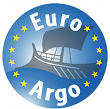 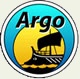 DEPLOYMENT LOG SHEETProject:Argo-ItalyCruise:PROTEVS PERLEShip:N/O ATALANTEFloat Type and Serial Number :Arvor I, AI2632-17EU024WMO Number:6903246ARGOS/IMEI Number:300234065964220Deployment time (dd/mm/yyyy  hh:mm UTC)25/10/2018 22:50:00Latitude :(xx° xx.xxx’ N)34°58.790' NLongitude :(xxx° xx.xxx’ E)023°14.780' EWater depth (m):3110Operator’s name, institution andE-mail:BLEUNVENDeployment method (release box, manual, expendable cardboard):A - frameMeteorology (sea conditions, wind speed):sea state: slightComments: